Державна установа 
«Центр громадського здоров’я Міністерства охорони здоров’я України» оголошує конкурс на відбір Консультант   з питань акушерства та гінекології у пілотному проекті з впровадження використання подвійних швидких (експрес) тестів для діагностики ВІЛ та сифілісу в антенатальних клініках, з подальшою імплементацією в систему охорони здоров'я України в рамках програми Глобального фонду прискорення прогресу у зменшенні тягаря туберкульозу та ВІЛ-інфекції в УкраїніНазва позиції: Консультант з питань акушерства та гінекології у пілотному проекті з впровадження використання подвійних швидких (експрес) тестів для діагностики ВІЛ та сифілісу в антенатальних клініках, з подальшою імплементацією в систему охорони здоров'я УкраїниРівень зайнятості: часткова Інформація щодо установи:Головним завданнями Державної установи «Центр громадського здоров’я Міністерства охорони здоров’я України» (далі – Центр) є діяльність у сфері громадського здоров’я. Центр виконує лікувально-профілактичні, науково-практичні та організаційно-методичні функції у сфері охорони здоров’я з метою забезпечення якості лікування хворих на cоціально -небезпечні захворювання, зокрема ВІЛ/СНІД, туберкульоз, наркозалежність, вірусні гепатити тощо, попередження захворювань в контексті розбудови системи громадського здоров’я. Центр приймає участь в розробці регуляторної політики і взаємодіє з іншими міністерствами, науково-дослідними установами, міжнародними установами та громадськими організаціями, що працюють в сфері громадського здоров’я та протидії соціально небезпечним захворюванням. Завдання: Надання експертизи веденню випадків ВІЛ та сифілісу у вагітних в жіночих консультаціях м. Київ за результатами кабінетного дослідження та польового етапу пілотного проекту з впровадження використання подвійних швидких (експрес) тестів для діагностики ВІЛ та сифілісу в антенатальних клініках, з подальшою імплементацією в систему охорони здоров'я України (далі – Пілот).Участь у проведенні двох тренінгів.Участь у формуванні аналітичного звіту.Розробка рекомендацій за результатами Пілоту. Надання консультативної підтримки менеджеру проекту.Вимоги до професійної компетентності:Вища медична освіта, лікар акушер - гінеколог; Наукова ступінь: доктор медичних наук;Знання міжнародних та національних нормативно-правових документів з питань акушерства, гінекології, ВІЛ-інфекції, ІПСШ, організації охорони здоров’я;Досвід в організації та наданні медичної допомоги вагітним не менше 10-ти років;Досвід у науково – практичної та експертної діяльності не менше 10-ти років;Участь у міжнародних форумах, конференціях тощо;  Знання ділової української мови;Належний рівень роботи з комп’ютером.Резюме мають бути надіслані на електронну адресу: vacancies@phc.org.ua, із копією на v.martsynovska@phc.org.uа В темі листа, будь ласка, зазначте: «291-2021 «Консультант з питань акушерства та гінекології у пілотному проекті з впровадження використання подвійних швидких (експрес) тестів для діагностики ВІЛ та сифілісу в антенатальних клініках, з подальшою імплементацією в систему охорони здоров'я України»Термін подання документів – до 2 серпня 2021 року, реєстрація документів 
завершується о 18:00.Державна установа «Центр громадського здоров’я Міністерства охорони здоров’я України»  залишає за собою право повторно розмістити оголошення про вакансію, скасувати конкурс на заміщення вакансії, запропонувати посаду зі зміненими обов’язками чи з іншою тривалістю контракту.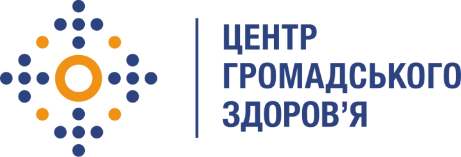 